令和４年度　感染症予防対策研修会（１１/6開催）参加申込締切り：１０月2５日（火）まで　　【FAX：0749-63-2989】滋賀県長浜保健所　健康危機管理係　田上　行令和４年１１月６日（日）の感染症予防対策研修会に参加を申込みます。◎参加者および参加時間帯　【　参加可能な時間帯の希望順位を記入して下さい　】申込み状況により、人数や時間帯の変更をお願いする場合があります。参加時間帯に変更をお願いする（第1希望から変更する）場合と、定員を超えお断りをする場合に、連絡します。連絡がない場合は当日そのままご参加ください。当日に発熱、咳など風邪症状がみられる場合は欠席してください。<持参物品>・各施設の見取り図　（訪問系は、利用者の中で検討したい事例の見取り図）・色鉛筆orボールペンなど（赤、黄、緑等3色）・（あれば、事業所作成の感染症対策マニュアル）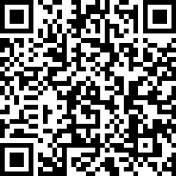 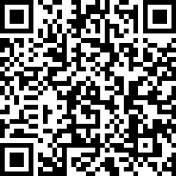 事業所名連絡先（TEL）（ＦＡＸ）（ｍａｉｌ）職　　種氏　　名（フリガナ）参加時間帯　【希望順位】　９：30～１１：３０　【　　　　　】１３：３０～１５：３０　【　　　　　】　９：30～１１：３０　【　　　　　】１３：３０～１５：３０　【　　　　　】